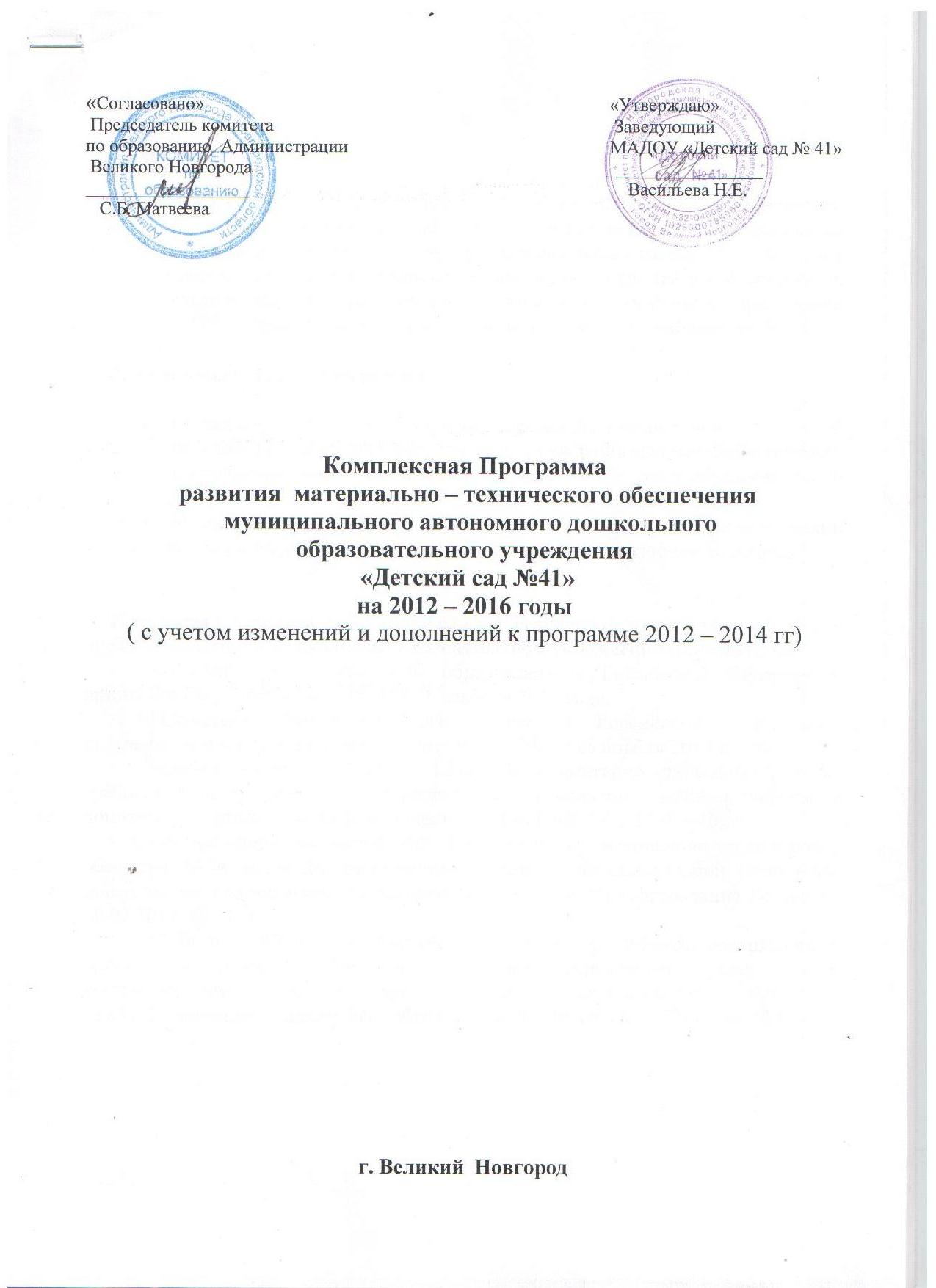 Цель  программы:           Создание воспитательно-образовательных, развивающих, здоровьеформирующих условий в МАДОУ в соответствии с современными требованиями федеральных государственных образовательных стандартов для дошкольных образовательных учреждений,  а так же в соответствии с действующими санитарно-эпидемиологическими правилами и нормативами для ДОУ и Правилами противопожарного режима в Российской Федерации. Основные задачи программы: организация процесса укрепления и развития материально-технической базы дошкольного образовательного учреждения для создания условий, обеспечивающих реализацию основной общеобразовательной программы;повышение эффективности финансовых вложений за счет концентрации ресурсов на  наиболее важных, первоочередных и ключевых задачах;Настоящая программа разработана с целью создания оптимальных условий для пребывания детей в дошкольном образовательном учреждении в соответствии с:-  Федеральным законом «Об образовании в Российской Федерации», принятого Государственной Думой 21 декабря 2012 года;- «Правилами противопожарного режима в Российской Федерации», утвержденные постановлением Правительства РФ от 25 апреля 2012 № 390;- с требованиями СанПиН 2.4.1.2660-10 «Санитарно-эпидемиологические требования к устройству, содержанию и организации режима работы в дошкольных организациях» (с изменениями) СанПиН 2.4.1.2731 – 10; - Санитарно-эпидемиологические требования к материально-техническому обеспечению и условиям реализации  основной образовательной программы дошкольного образования, утвержденных  приказом Минобразования России от 20.07.2011. № 2151.  -   Санитарно-эпидемиологические требования к устройству, содержанию и организации режима работы в дошкольных учреждениях, утвержденные постановлением Главного государственного санитарного врача РФ от 22.07.2010. № 91; Приложение к письму Минобразования России от 17.11.2011 года № 03-877Комплексная оценка материально-технического состояния дошкольного образовательного учрежденияОбщая характеристика учреждения     МАДОУ «Детский сад № 41» состоит из трех двухэтажных зданий основного корпуса, соединенных переходами на уровне первого этажа, и здания хозблока. Двухэтажное здание детского сада (высотой 6,9 м) соответствует санитарно-эпидемиологическим правилам и нормативам.      Дата постройки здания – 1966 год. Общая площадь составляет 1919,6 кв.м.     Здания кирпичные, мощность детского сада по проекту – на 220 мест. Детский сад рассчитан на 12 групп. Укомплектованность детского сада по факту – 247 человек (100%).      Проблемы, требующие решения:Капитальный ремонт системы отопления;Капитальный ремонт канализационной системы;Замена внутренней электропроводки;Замена оконных блоков;Частичная замена материала для отделки пола лестничных клеток и маршей;Ликвидация трещин по зданию;Ремонт крыльца пищеблока;Укрепление цокольного этажа здания;Капитальный ремонт бойлера;Установка защитных устройств на отопительные приборы;Установка перегородок в туалетных комнатах;Приобретение детской мебели.Месторасположение учреждения     МАДОУ «Детский сад №41» расположен по адресу: 173016, Великий Новгород, ул. Технический проезд,  д. 9,  к.1.Состояние территорииТерритория участка детского сада составляет 1317 кв. метров. По периметру территория ограждена забором. Имеется наружное уличное освещение. Участок соответствует санитарно-эпидемиологическим правилам и нормативам.       Проблемы, требующие решения:изготовление и установка теневых навесов (4 шт);ремонт теневых навесов (3 шт);ремонт асфальтового покрытия по периметру здания детского сада и дорожек выхода;ремонт ограждения территории детского сада (забора);обрезка деревьев на территории;ремонт и дополнительная установка оборудования на детских участках;Информация о наличии и техническом состоянии прогулочных теневых навесов (веранд)Оценка состояния системы охраны учреждения     Учреждение охраняется сторожами в количестве 3 человек. Имеется система экстренного вызова полиции.Оценка состояния системы обеспечения безопасности учреждения     Имеются в наличии АПО, планы эвакуации по этажам и здания, огнетушители, решетки на окнах, домофон, звонковая система оповещения.     В соответствии с актом №210/ТС технического состояния средств охранно – пожарной сигнализации от 6 апреля 2010 г. МАДОУ №41 оборудован тревожной сигнализацией с выводом на ПЦО ОВО при УВД по В.Новгороду. Шлейфы сигнализации проложены в пластиковых коробах. Извещатель охранный ручной точечный электроконтактный ИО 101-2 (КНФ – 1) подключен на РСПИ «LARS» (ATS – 100), который обеспечивает передачу сигнала на ПЦО по радиоканалу. Предусмотрено резервное питание – установлен БРП «СКАТ – 1200». ТСО смонтированы в 2008 году, находятся в исправном, рабочем состоянии и допущены к дальнейшей эксплуатации.        Проблемы, требующие решения:Установка металлической двери в помещении бухгалтерииЗамена дверей хозблокаЗамена оконных блоков1.7. Оценка состояния оборудования пищеблока, медицинского кабинета     Пищеблок оснащен соответствующим оборудованием (электроплита, универсальный привод, жарочный шкаф, электросковорода, электромясорубка, овощерезка, картофелечистка, электрокипятильник). Оборудование находится в удовлетворительном состоянии и соответствует норме по замерам сопротивления.      Медицинский кабинет оснащен соответствующим оборудованием (медицинский шкаф для хранения медикаментов, холодильник, кушетка, медицинские весы, ростомер, лампа для кварцевания). Оборудование находится в удовлетворительном состоянии и соответствует принятым стандартам.        Проблемы, требующие решения: Ремонт кладовой пищеблокаОснащение пищеблока:приобретение холодильника;замена моечных ванн.косметический ремонт медицинского блока;замена мебели медицинского кабинета;приобретение бактерицидного облучателя. Обеспеченность учреждения приборами учета потребления тепла, воды, электроэнергии     В учреждении имеются приборы учета потребления тепла, воды, электроэнергии. Отчетность осуществляется в электронной системе АРМ МЭЭРО. Водоснабжение, отопление, канализация – централизованное.       Проблемы, требующие решения:Проведение поверки элекромагнитных вычислителей;Замена электросчетчика;Замена трансформаторов тока;1.9. Наличие заключения энергоаудита учреждения:ООО «ГК НовЭнергоАудит» от 26.10.2011, энергетический паспорт № ПОЭ-0051-11-00892.  Оценка соответствия учреждения санитарным нормам и правилам     МАДОУ «Детский сад № 41» соответствует санитарно-эпидемиологическим  правилам и нормативам по оценке санитарно-эпидемиологического благополучия.Требования предписаний, выданных органами, осуществляющими государственный надзор и контроль, подлежащих к исполнению    В марте 2012 года была проведена плановая проверка с целью надзора за соблюдением обязательных требований пожарной безопасности на имущественном комплексе МАДОУ «Детский сад № 41». В результате обследования были выявлены следующие нарушения требований пожарной безопасности:для складских и производственных помещений не определена категория взрывопожарной и пожарной опасности, а также класс зоны  по ПУЭ;для отделки пола в переходах  применены горючие материалы (линолеум).     Мероприятия по устранению выявленных в ходе проверки нарушений внесены в план по развитию и укреплению материально-технического обеспечения учреждения.Проблемы, требующие решения:проведение пожаудита для складских и производственных помещений;     В октябре 2011 года Управлением Федеральной службы по надзору в сфере защиты прав потребителей и благополучия человека по Новгородской области была проведена плановая проверка, в ходе которой были выявлены следующие нарушения санитарного законодательства:на отопительных приборах отсутствуют защитные устройства;отсутствуют теневые навесы на четырех групповых участках и отсутствует ограждение с трех сторон всех  3 теневых навесов;замена разделочных столов на пищеблоке; холодильник  требует замены;     Мероприятия по устранению выявленных в ходе проверки нарушений внесены в план по развитию и укреплению материально-технического обеспечения учреждения.Перечень мероприятий по достижению поставленных целейПервоочередные мероприятия на 2013 г.Ожидаемый результат реализации Программы по развитию и укреплению материально – технического обеспеченияВ результате реализации Программы по развитию и укреплению материально – технического обеспечения учреждения ожидается:Создание материально – технической базы, способствующей полноценному развитию детей и качественной реализации оказываемых в ДОУ дошкольных образовательных услуг:обогащение предметно – пространственной среды ДОУ;создание благоприятных условий для комфортного пребывания детей в ДОУ;обогащение образовательного процесса учебно-методическим и игровым комплексом;расширение комплекса технических средств, представляющих многокомпонентную информационно – педагогическую среду;повышение уровня здоровья воспитанников и персонала учреждения.Улучшение материально – технических и медико – социальных условий пребывания детей в учреждении:соблюдение в ДОУ требований к материально – техническим условиям в соответствии с ФГОС  дошкольного образования;выполнение требований СанПиНа 2.4.1.3049-13;выполнение требований по обеспечению безопасности учреждения;проведение пожаудита и выполнение требований пожарной безопасности на имущественном комплексе МАДОУ;уменьшение количества предписаний, выданных органами, осуществляющими госнадзор и контроль.   Механизм  реализации  Программы   и порядок контроля     1. Контроль за выполнением программных мероприятий осуществляет руководитель учреждения. Руководитель учреждения, с  учётом выделенных бюджетных средств, ежегодно уточняет целевые показатели и затраты на программные мероприятия.                                                                                                                                     представляет в установленном порядке предложения по уточнению перечня  программных мероприятий на очередной финансовый год;мероприятия Программы планируются реализовывать совместно с органами местного самоуправления;осуществляет контроль за целевым использованием средств на реализацию мероприятий Программы;осуществляет контроль за реализацией мероприятий Программы2.  По итогам очередного отчетного года  руководитель учреждения, главный бухгалтер, старший воспитатель, завхоз проводят оценку эффективности реализации программы.     3.  Для обеспечения мониторинга и анализа хода реализации Программы 1 раз в полугодие  представляет отчет о динамике позитивных изменений материально-технической базы учреждения  и эффективности использования финансовых средств.                                                                                                                    4. Ответственный за размещения информации на сайте учреждения размещает информацию о ходе реализации программы 1 раз в год, и по мере обновления информации.4. Объемы финансирования Программы.Финансовое обеспечение Программы осуществляется за счет средств городского, областного и федерального бюджета путем предоставления субсидий на реализацию мероприятий, установленных Программой.Перечень работ, выполненных  в 2012-2013 годахМАДОУ «Детский сад № 41»Объемы финансирования Программы на 2012-2016 годы (таблица 3) носят прогнозный характер и подлежат уточнению.5.1. Раздел «Ремонты»Таблица 35.2. Раздел «Оборудование для пищеблоков»5.3. Раздел «Оборудование для образовательных учреждений  (производственное, спортивное,  медицинское и т.д)»5.4. Раздел «Компьютерное и мультимедийное оборудование5.5. Раздел «Пополнение фондов дошкольной библиотеки»5.6. Раздел «Обеспечение безопасности жизни и здоровья детей и работников»Всего веранд по нормативуВсего в наличии, шт.Из них в хорошем состоянииИз них требуют ремонта, шт.Из них представляют угрозу обрушенияНеобходимо отстроить зановоЗатраты тыс. руб.11743нет4900,0№п/пНаименование мероприятияНеобходимыесредствтыс. руб.2012 год2013 год2014 год1.Капитальный ремонт:крыши III и II корпусов;изготовление и установка теневых навесов (4 шт);ремонт теневых навесов (8 шт);системы отопления;канализационной системы;внутреннего освещения;замена оконных блоков в пищеблоке и гр. № 4, коридорах;пищеблока;замена горючего материала для отделки пола лестничных клеток и маршей;замена двери в прачечной;ремонт асфальтового покрытия по периметру здания детского сада и дорожек выхода;ограждения территории детского сада (забора);ликвидация трещин по зданию и укрепление цокольного этажа здания40050040060020030020010025800600* 200 бюдж*** 80 бюдж.**130 бюд*100 б***90 б*      *****      *2.Косметический ремонт:групповых помещений;спален;приемных;коридоров;кабинетов специалистов;установка металлической двери в бухгалтериюзамена линолеума505030303030200********    ******3.Реконструкция здания и отдельных помещений, прилегающей территории:замена дверей хозблока;ремонт фасада здания хозблока;установка дополнительной секции отопления в музыкальном зале;приобретение и установка защитных устройств на отопительные приборы;обрезка деревьев на территории;ремонт и дополнительная установка оборудования на детских участках;ремонт бойлера6060155050100100********36 с*30 с**4. Ремонт и замена электропроводки200**5.Оснащение пищеблока:замена жарочного шкафа;замена разделочных столов;приобретение холодильника для свежемороженой рыбы802015***40 с*6. Автоматизация рабочих мест учебно – вспомогательного и обслуживающего персонала (приобретение посудомоечных машин, кухонного оборудования)200***7.Оснащение учреждения мебелью и техникой500***8. Оснащение групповых помещений, кабинетов, залов необходимым игровым, спортивным, здоровьесберегающим оборудованием, мягким инвентарем300***9. Оснащение игровых и физкультурных площадок 300***№мероприятиянеобходимыесредстватыс. руб.источникфинанси-рованияизготовление и установка теневых навесов (2 шт);кап. ремонт системы отопления;кап. ремонт канализационной системы;внутреннего освещения;замена оконных блоков в коридорах;ограждения территории детского сада (забора);ликвидация трещин по зданию и укрепление цокольного этажа зданиязамена дверей хозблока;ремонт бойлераприобретение жарочного шкафа;приобретение холодильной камеры для свежемороженой рыбызамена линолеума на путях эвакуации, в групповых помещениях280600100300200800300601008015200Бюджетвнебюджетвнебюджетвнебюджетвнебюджет,бюджет№ п/пМероприятия(указать виды работ)2012 годИсточники финансирования   (тыс. руб.)2012 годИсточники финансирования   (тыс. руб.)2012 годИсточники финансирования   (тыс. руб.)2012 годИсточники финансирования   (тыс. руб.)2013 годИсточники финансирования   (тыс. руб.)2013 годИсточники финансирования   (тыс. руб.)2013 годИсточники финансирования   (тыс. руб.)2013 годИсточники финансирования   (тыс. руб.)Примечание№ п/пМероприятия(указать виды работ)Федеральные средства (модернизация)Областной бюджетГородской бюджетВнебюджет учрежденияФедеральные средства (модернизация)Областной бюджетГородской бюджетВнебюджет учрежденияПримечание1Ремонт кровли200,0130,02Замена горючих материалов на не горючие (облицовка плиткой)80,090,03Ремонт веранд100,04.Ремонт пищеблока120,05.Косметический ремонт групп30,050,06.Замена линолеума в групповых помещениях30,040,07.Замена двери в прачечной30,08.Установка окон110,050,09.Изготовление детских беседок30,0Спонсоры10.Замена электропроводки на пищеблоке30,011.Замена контура  заземления15,012.Замена санприборов5,0ВСЕГО:280,0200,0320,0340,0№ п/пМероприятия2012 год(тыс. руб.)2013 год(тыс. руб.)2014 год(тыс. руб.)2015 год(тыс. руб.)2016 год(тыс. руб.)Примечание1Ремонт отмостки200,0200,0смета2Ремонт цоколя400,03Ремонт фасада хозблока100,04Ремонт кровли200,0130,0300,05Ремонт парапетов100,0100,06Ремонт вентшахт (прачечная, крыша)100,07Замена оконных блоков110,050,0200,0200,0500,08Замена дверей  (хозблока, 3 корпуса, бухгалтерии, прачечной)30,020,020,09Ремонт системы холодного водоснабжения100,010Ремонт системы горячего водоснабжения100,011Ремонт системы отопления (замена регистров розлива)300,0300,0300,012Теплоизоляция труб на ГВС50,050,013Теплоизоляция труб на системе отопления14Замена санприборов (поддоны, раковины,унитазы)5,0150,0150,015Ремонт системы электроосвещения 45,050,050,016Ремонт кладовой пищеблока 100,017Установка защитных устройств на отопительные приборы100,0Предписание Роспотребнадзора31.10.2011 № 703(до 01.09.2012)18Ремонт спортзала (замена окон, ограждение, косметика)80,019Установка перегородок в туалетных комнатах80,080,0Предписание Роспотребнадзора31.10.2011 № 703(до 01.09.2012)20Ремонт медицинских кабинетов100,021Ремонт крылец (2 крыльца ясельных групп, пищеблока)50,030,022Ремонт козырьков над входами -100,023Установка пандуса50,024Установка веранд300,0300,0смета Предписание Роспотребнадзора31.10.2011 № 703(до 01.09.2012)25.Ремонт веранд100,0100,0смета Предписание Роспотребнадзора31.10.2011 № 703(до 01.09.2013)26.Ремонт бойлера50,0смета27.Замена горючих материалов на не горючие (облицовка плиткой)80,090,028. Косметический ремонт пищеблока120,029.Косметический ремонт групп30,050,030.Замена линолеума30,040,031.Обработка косоуров 20,0ВСЕГО:480,0630,01270,02180,02130,0№ п/пМероприятия2012 год(тыс. руб.)2013 год(тыс. руб.)2014 год(тыс. руб.)2015 год(тыс. руб.)2016 год(тыс. руб.)Примечание1Приобретение торгово-технологического  оборудования:- холодильник-морозильник-  плита- пищеварочный котел- овощерезка-жарочный шкаф- замена моечных ванн20,040,030,050,060,030,020,0150,020,0Спонсоры 2013Спонсоры 2013Всего60,080,0110,0170,0№ п/пМероприятия2012 год(тыс. руб.)2013 год(тыс. руб.)2014 год(тыс. руб.)2015 год(тыс. руб.)2016 год(тыс. руб.)Примечание1.Приобретение медицинского оборудования (указать наименование) - кушетка медицинская - ширма медицинская- прививочный стол- бактерицидный облучатель воздуха- стеллаж5,03,03,05,05,02.Приобретение спортивного оборудования (указать наименование)- мячи- гантели- маты- обручи-шведская стенка- скамейки спортивные5,02,06,03,05,020,03.Приобретение оборудования: прачечная:- стиральные машины (2 шт.)- утюги30,04,030,04.Изготовление хозяйственных шкафов28,020,0Спонсоры 2013Предписание Роспотребнадзора25.04.2013 № 594(до 01.09.2013)5.Приобретение игрового и спортивного оборудования для участков50,050,050,0Всего:28,098,098,0100,0№ п/пМероприятия2012 год(тыс. руб.)2013 год(тыс. руб.)2014 год(тыс. руб.)2015 год(тыс. руб.)2016 год(тыс. руб.)Примечание1Приобретение компьютерных систем (указать наименование)- ПК (3 шт)60,040,02- проектор/экран20,03- интерактивная доска50,0Всего60,070,040,0№ п/пМероприятия2012 год(тыс. руб.)2013 год(тыс. руб.)2014 год(тыс. руб.)2015 год(тыс. руб.)2016 год(тыс. руб.)Примечание1Приобретение учебников 2Приобретение наглядных пособий 25,025,025,03Методический комплект к основной образовательной программе10,010,010,0Всего 35,035,035,0№ п/пМероприятия2012 год(тыс. руб.)2013 год(тыс. руб.)2014 год(тыс. руб.)2015 год(тыс. руб.)2016 год(тыс. руб.)Примечание1.Обеспечение безопасности жизни и здоровья детей и работников - ограждение участков  ясельных групп8,015,015,015,0Спонсоры 20122.Установка  или ремонт ограждения500,0500,03.Ремонт или восстановление уличного освещения6,02,0200,0Спонсор 2012, 20134.Ремонт асфальтового покрытия территории учреждения300,0200,05.Спиливание деревьев36,030,040,050,0Спонсор 20136.Ремонт пожарных лестниц50,050,07.Приобретение газонокосилки и снегоуборочной техники10,030,0Всего 14,038,055,0935,01015,0